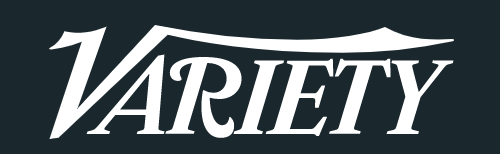 32.1M Onlinehttps://variety.com/2022/music/news/omar-apollo-album-ivory-debut-1235228138/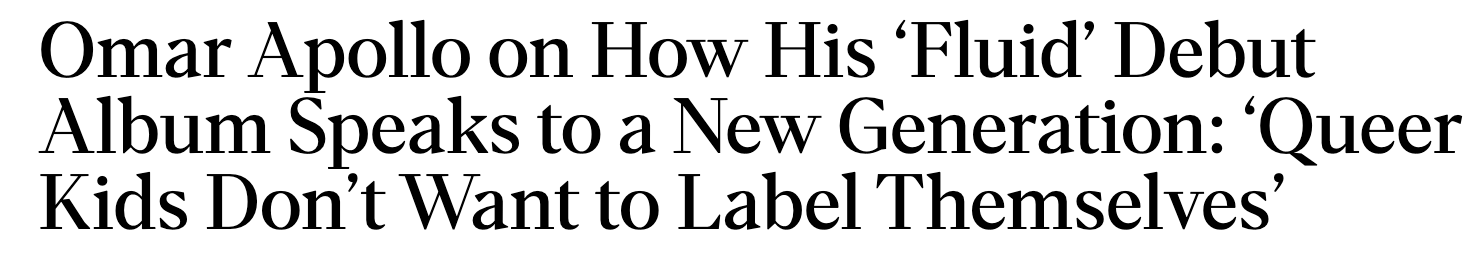 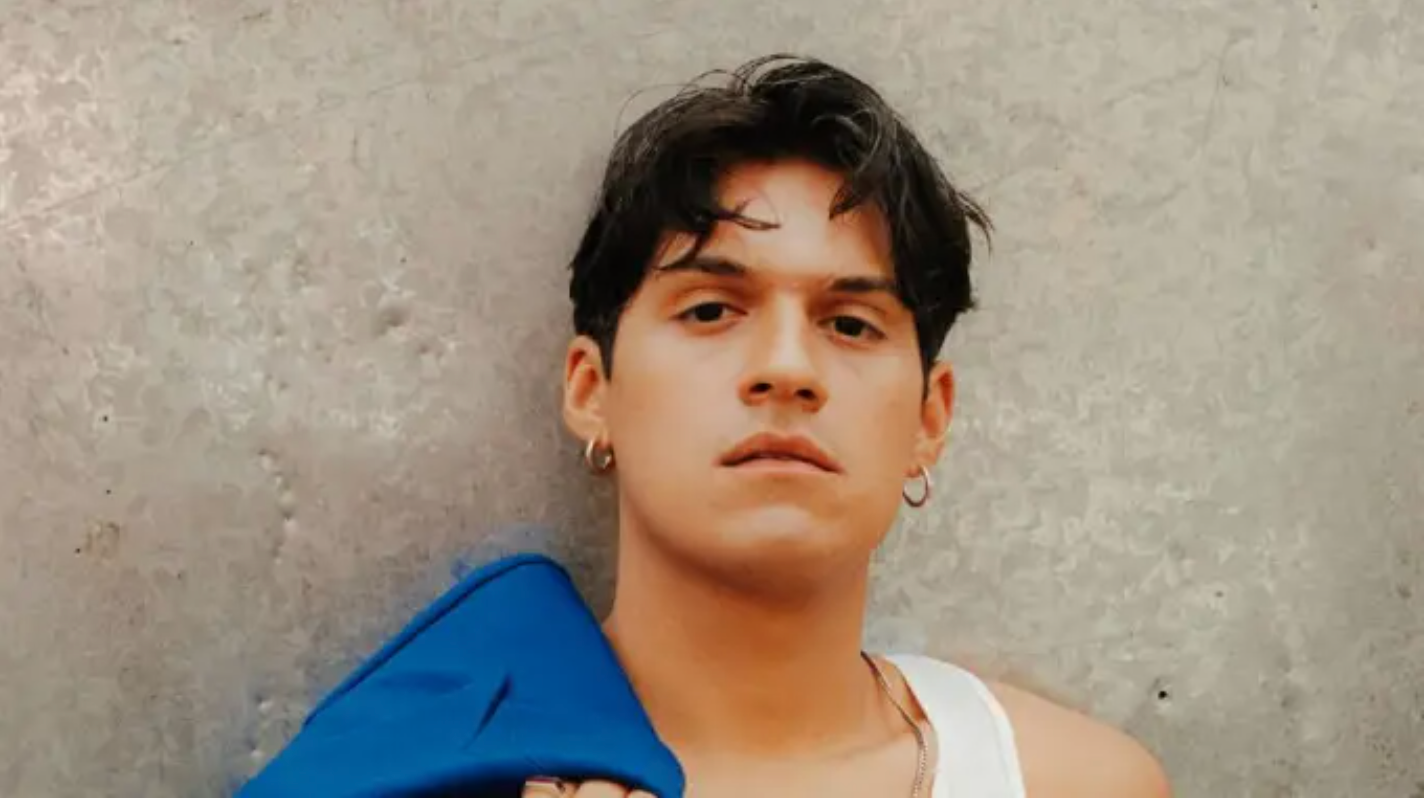 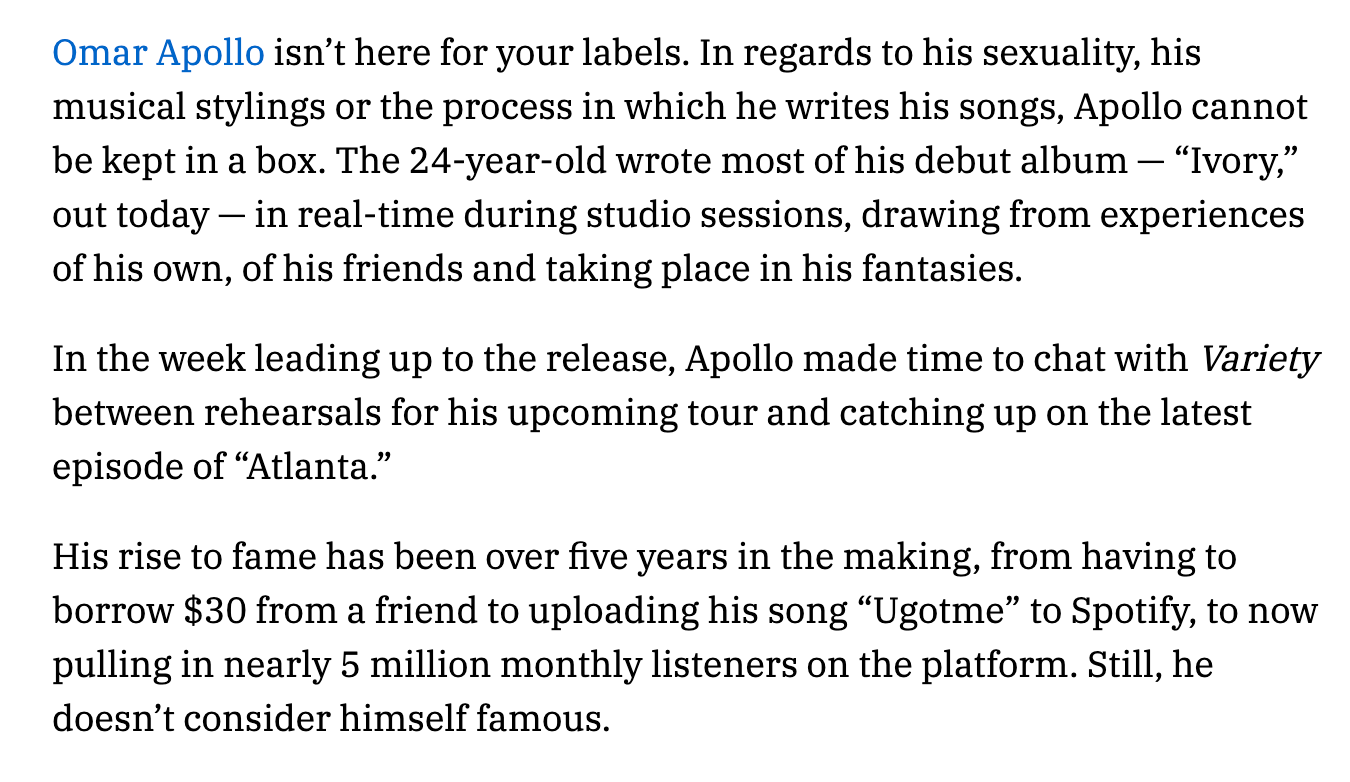 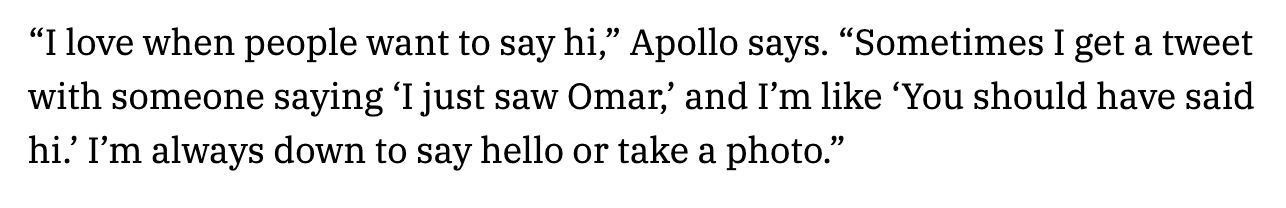 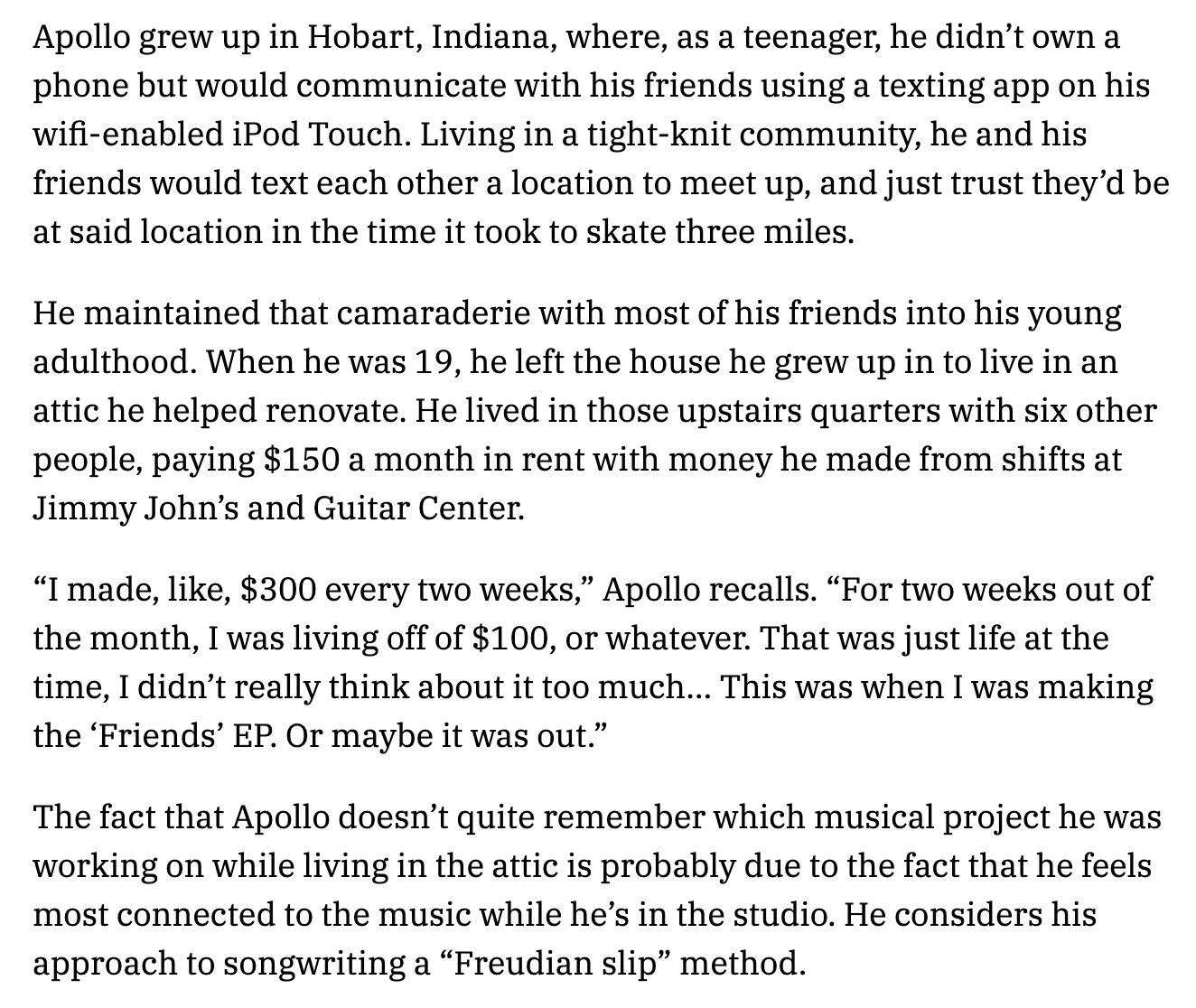 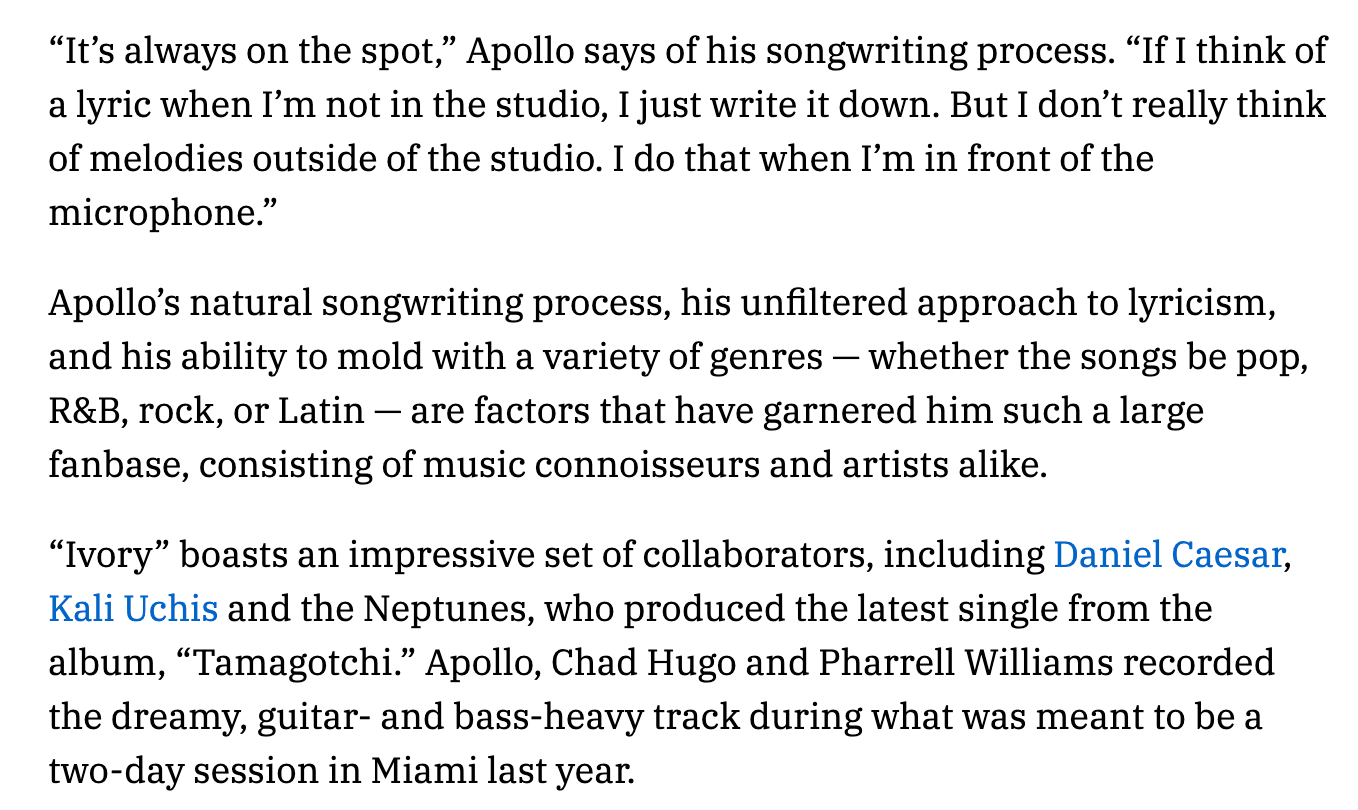 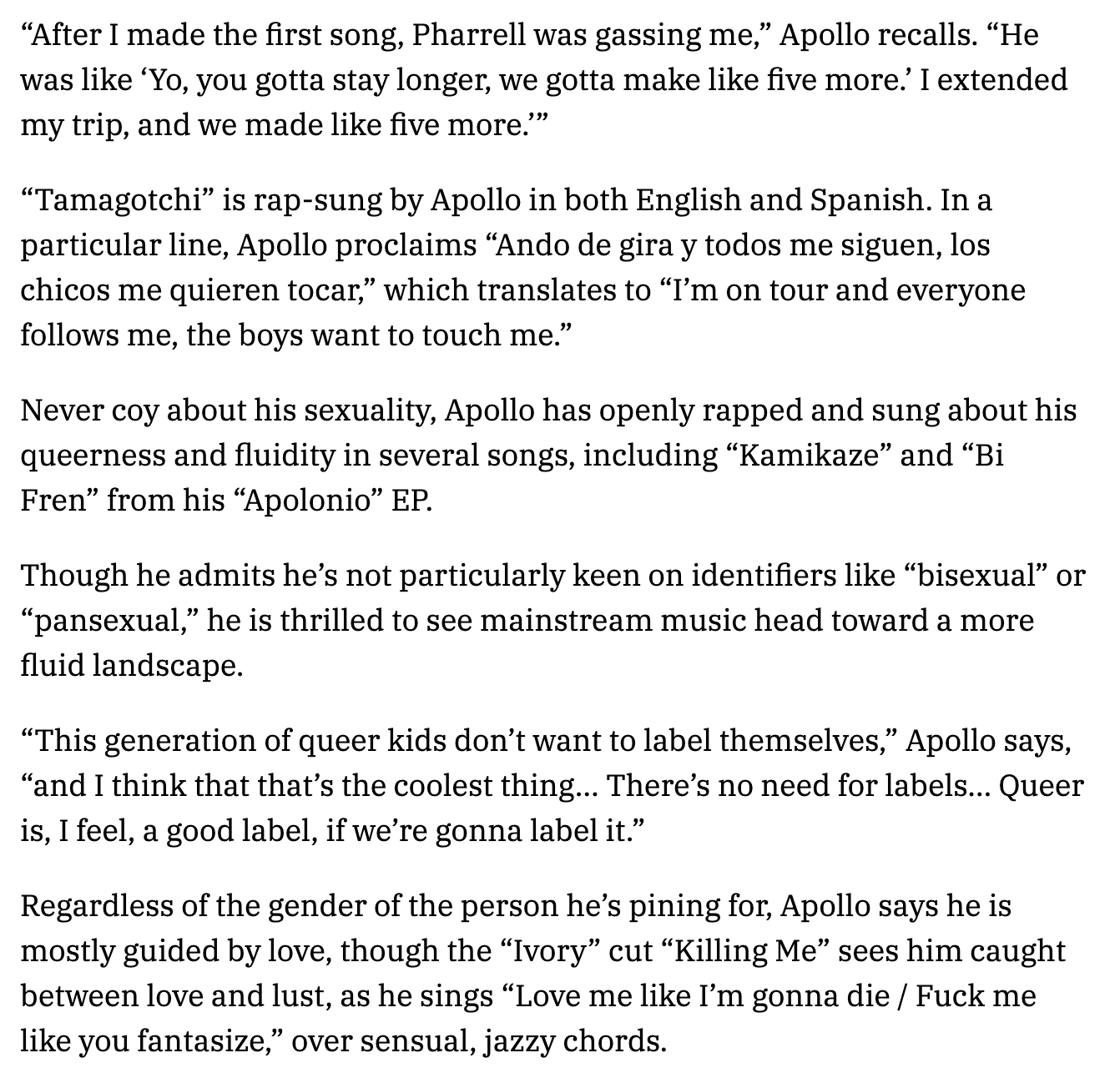 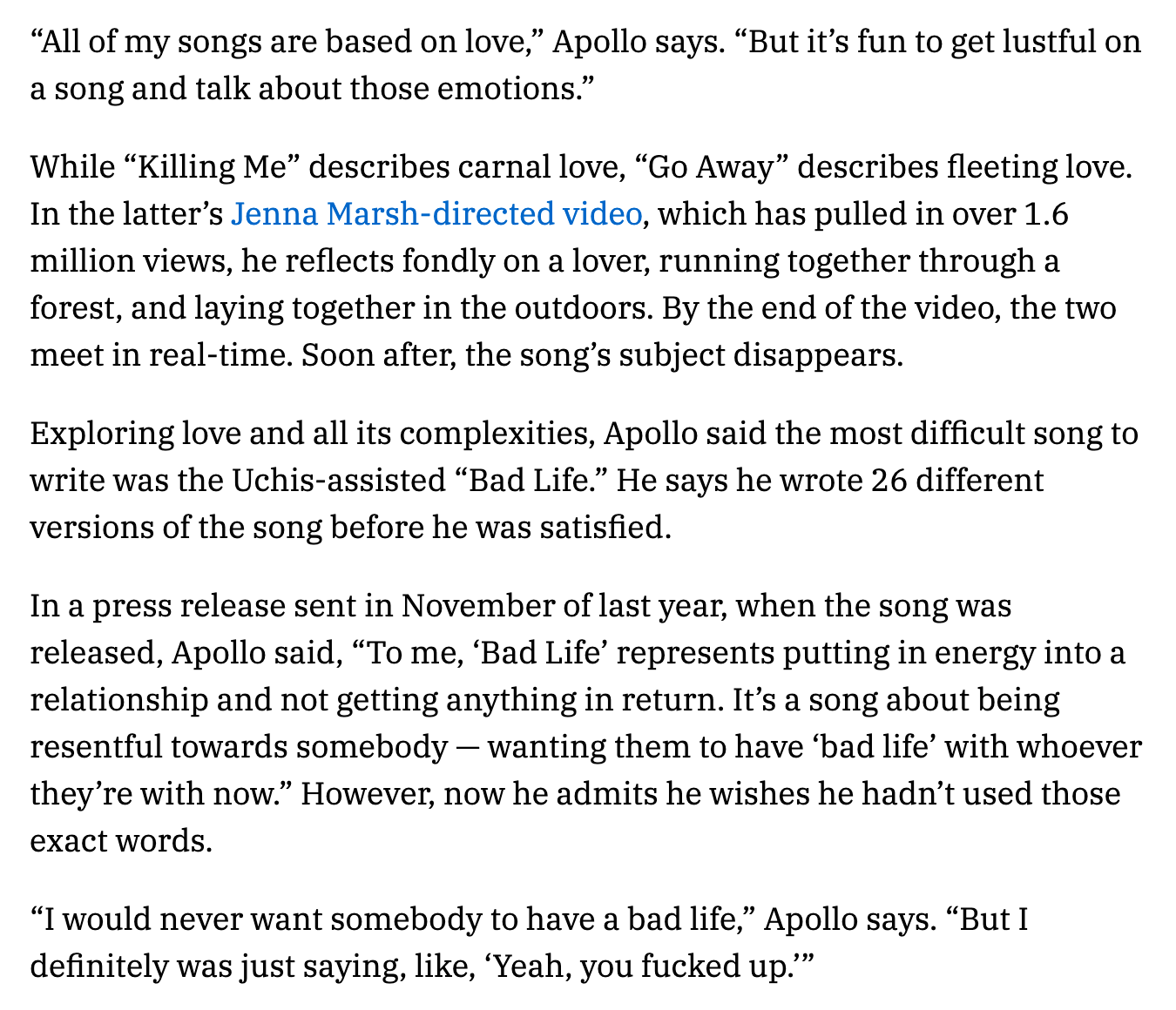 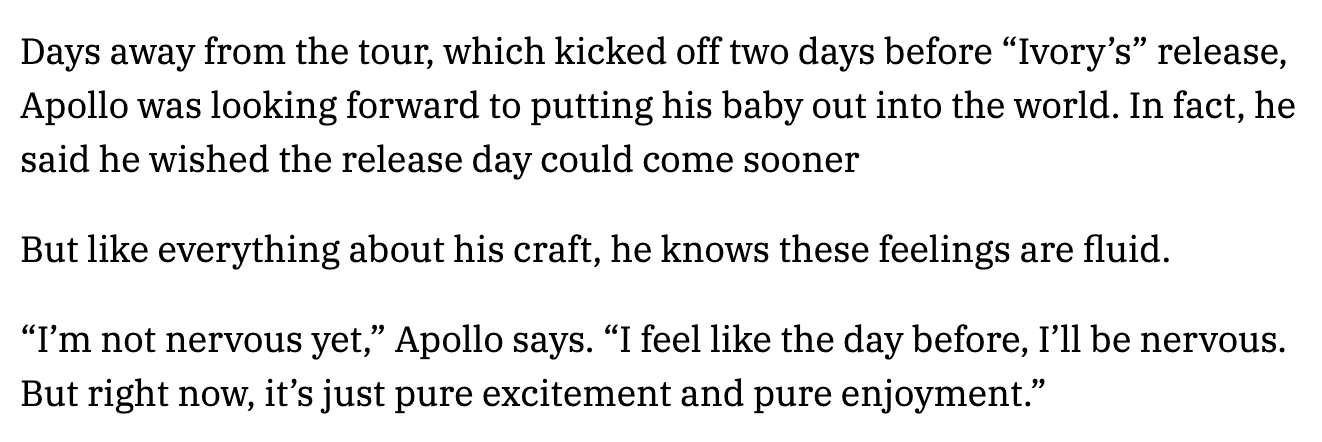 